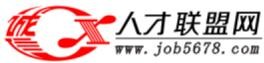 应	聘	登	记	表应聘职位：		编号： 	郑重声明：本人申明以上所填资料属实，无任何隐瞒或删改，如有虚假，公司有权解除合同并不支付任何补偿。同时本人承诺未向成都诚信人力资源管理顾问有限公司支付任何求职费用。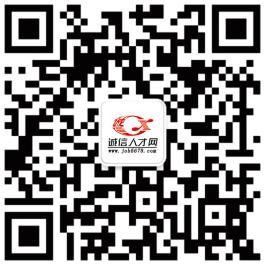 签名：		填表日期：	真诚、真情、真价值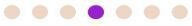 